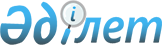 Об утверждении Положения государственного учреждения "Отдел предпринимательства и промышленности Каркаралинского района"
					
			Утративший силу
			
			
		
					Постановление акимата Каркаралинского района Карагандинской области от 16 апреля 2014 года № 101. Зарегистрировано Департаментом юстиции Карагандинской области 16 мая 2014 года № 2641. Утратило силу постановлением акимата Каркаралинского района Карагандинской области от 3 мая 2016 года № 107      Сноска. Утратило силу постановлением акимата Каркаралинского района Карагандинской области от 03.05.2016 № 107.

      Примечание РЦПИ:

      В тексте документа сохранена пунктуация и орфография оригинала.

      В соответствии с Законом Республики Казахстан 23 января 2001 года "О местном государственном управлении и самоуправлении в Республике Казахстан" и Указом Президента Республики Казахстан от 29 октября 2012 года № 410 "Об утверждении Типового положения государственного органа Республики Казахстан", акимат Каркаралинского района ПОСТАНОВЛЯЕТ:

      1. Утвердить прилагаемое Положение государственного учреждения "Отдел предпринимательства и промышленности Каркаралинского района".

      2. Контроль за исполнением данного постановления возложить на руководителя аппарата акима Каркаралинского района А.Р. Сатыбалдина.

      3. Настоящее постановление вводится в действие со дня первого официального опубликования.

 Положение государственного учреждения "Отдел предпринимательства и промышленности Каркаралинского района"
1. Общие положения      1. Государственное учреждение "Отдел предпринимательства и промышленности Каркаралинского района" (далее – Отдел) является государственным органом Республики Казахстан, осуществляющим руководство в сферах предпринимательства и промышленности района.

      2. Отдел осуществляет свою деятельность в соответствии с Конституцией и законами Республики Казахстан, актами Президента и Правительства Республики Казахстан, иными нормативными правовыми актами, а также настоящим Положением.

      3. Отдел является юридическим лицом в организационно-правовой форме государственного учреждения, имеет печати и штампы со своим наименованием на государственном языке, бланки установленного образца, в соответствии с законодательством Республики Казахстан счета в органах казначейства.

      4. Отдел вступает в гражданско-правовые отношения от собственного имени.

      5. Отдел имеет право выступать стороной гражданско-правовых отношений от имени государства, если оно уполномочено на это в соответствии с законодательством.

      6. Отдел по вопросам своей компетенции в установленном законодательством порядке принимает решения, оформляемые приказами руководителя Отдела и другими актами, предусмотренными законодательством Республики Казахстан.

      7. Структура и лимит штатной численности Отдела утверждается в соответствии с действующим законодательством.

      8. Местонахождение юридического лица: индекс 100800, Республика Казахстан, Карагандинская область, Каркаралинский район, город Каркаралинск, улица Т. Аубакирова, дом 23.

      9. Полное наименование государственного органа:

      на государственном языке - "Қарқаралы ауданының кәсіпкерлік және өнеркәсіп бөлімі" мемлекеттік мекемесі;

      на русском языке - государственное учреждение "Отдел предпринимательства и промышленности Каркаралинского района".

      10. Настоящее Положение является учредительным документом Отдела. 

      11. Финансирование деятельности Отдела осуществляется из республиканского и местных бюджетов.

      12. Отделу запрещается вступать в договорные отношения с субъектами предпринимательства на предмет выполнения обязанностей, являющихся функциями "Отдела предпринимательства и промышленности".

      Если Отделу законодательными актами предоставлено право осуществлять приносящую доходы деятельность, то доходы, полученные от такой деятельности, направляются в доход государственного бюджета.

 2. Миссия, основные задачи, функции, права и обязанности Отдела      13. Миссия Отдела: ведение государственной политики по развитию сфер предпринимательства, промышленности и туризма района.

      14. Задачи:

      1) совершенствование и реализация государственной экономической политики в сферах предпринимательства, промышленности и туризма на территории района;

      2) обеспечение социально-экономических программ в сферах предпринимательства, промышленности и туризма района;

      3) ведение контроля и мониторинга за выполнением разработанных социально-экономических программ в сферах предпринимательства, промышленности и туризма района;

      4) иные задачи, возложенные законодательством.

      15. Функции:

      1) участвует в определении целей и приоритетов государственной политики в сферах предпринимательства, промышленности и туризма района;

      2) участвует в разработке экономических программ, стратегических планов социально-экономического развития предпринимательства, промышленности и туризма, а также подготавливает к рассмотрению программ развития предпринимательства, промышленности и туризма района на заседаниях;

      3) участвует в разработке мер и представлении акиму района предложений по развитию и финансовому оздоровлению сфер предпринимательства, промышленности и туризма;

      4) участвует в выработке и реализации программ поддержки и развития предпринимательства, содействует в создании благоприятных условий для привлечения инвестиций;

      5) подготавливает отчеты о выполнении программ развития предпринимательства, промышленности и туризма района. 

      16. Права и обязанности

      1) запрашивать и получать от государственных органов, иных организаций и физических лиц информацию, необходимую для осуществления функций, возложенных на Отдел;

      2) в пределах своей компетенции осуществлять контроль за выполнением планов и программ по развитию предпринимательства, промышленности и туризма;

      3) осуществлять иные права, установленные законодательством, настоящим Положением и уполномоченным органом. 

 3. Организация деятельности Отдела      17. Руководство Отдела осуществляется руководителем, который несет персональную ответственность за выполнение возложенных на Отдел задач и осуществление им своих функций.

      18. Руководитель Отдела назначается на должность и освобождается от должности акимом Каркаралинского района.

      19. Полномочия руководителя Отдела:

      1) определяет обязанности и полномочия специалистов Отдела;

      2) в соответствии с действующим законодательством назначает на должности и освобождает от должности работников Отдела;

      3) в порядке, установленном законодательством налагает дисциплинарные взыскания на работников Отдела;

      4) подписывает приказы Отдела;

      5) представляет интересы Отдела в государственных органах и иных организациях в соответствии с действующим законодательством;

      6) несет персональную ответственность за принятие антикоррупционных мер;

      7) осуществляет иные полномочия в соответствии с действующим законодательством.

      Исполнение полномочий руководителя Отдела в период его отсутствия осуществляется лицом, его замещающим в соответствии с действующим законодательством.

 4. Имущество Отдела      20. Отдел может иметь на праве оперативного управления обособленное имущество в случаях, предусмотренных законодательством.

      Имущество Отдела формируется за счет имущества, переданного ему собственником, а также имущества (включая денежные доходы), приобретенного в результате собственной деятельности и иных источников, не запрещенных законодательством Республики Казахстан.

      21. Имущество, закрепленное за Отделом, относится к коммунальной собственности.

      22. Отдел не вправе самостоятельно отчуждать или иным способом распоряжаться закрепленным за ним имуществом и имуществом, приобретенным за счет средств, выданных ему по плану финансирования, если иное не установлено законодательством.

 5. Реорганизация и упразднение Отдела      23. Реорганизация и упразднение Отдела осуществляются в соответствии с законодательством Республики Казахстан. 


					© 2012. РГП на ПХВ «Институт законодательства и правовой информации Республики Казахстан» Министерства юстиции Республики Казахстан
				Аким района

К.М. Максутов

Утверждено постановлением
акимата Каркаралинского района
от 16 апреля 2014 года № 101